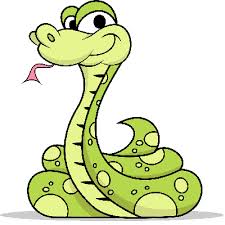 INSTRUCTIONS FOR THE /s/ SOUNDThe most common error made when producing the /s/ sound is opening the mouth and sticking the tongue out between the teeth. This ends up with the production of a /th/ sound.  Tell the student to put the teeth together and raise the tongue up and fat, just behind and slightly away from the top front teeth.*Taken from the Webber Jumbo Artic Drill Book Add-On from Super Duper Products/s/ WORD LISTSInitial /s/ words:soup		sew		sign		see		say		soapside		suit		seat		same	sun		sockFinal /s/ words:mouse	kiss		rice		juice	ace		icepiece	fence	race		house	bus		gasMedial /s/ words:Pencil	whistle	dinosaur	eraser	dancer	insectmuscle	castle	messy	icing		baseball	grassy	